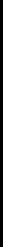 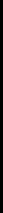 GOVERNO DO ESTADO DEGOVERNO DO ESTADO DEGOVERNO DO ESTADO DEGOVERNO DO ESTADO DEGOVERNO DO ESTADO DEGOVERNO DO ESTADO DEGOVERNO DO ESTADO DEPLANO DE TRABALHOPLANO DE TRABALHOPLANO DE TRABALHOPLANO DE TRABALHOANEXO VIANEXO VIANEXO VIANEXO VIANEXO VIANEXO VIMATO GROSSO DO SULMATO GROSSO DO SULMATO GROSSO DO SULMATO GROSSO DO SULMATO GROSSO DO SULMATO GROSSO DO SULMATO GROSSO DO SULPLANO DE APLICAÇÃOPLANO DE APLICAÇÃOPLANO DE APLICAÇÃOPLANO DE APLICAÇÃOANEXO VIANEXO VIANEXO VIANEXO VIANEXO VIANEXO VIMATO GROSSO DO SULMATO GROSSO DO SULMATO GROSSO DO SULMATO GROSSO DO SULMATO GROSSO DO SULMATO GROSSO DO SULMATO GROSSO DO SULPLANO DE APLICAÇÃOPLANO DE APLICAÇÃOPLANO DE APLICAÇÃOPLANO DE APLICAÇÃOMODALIDADE:MODALIDADE:MODALIDADE:MODALIDADE:MODALIDADE:TERMO DE COLABORAÇÃOTERMO DE COLABORAÇÃOTERMO DE COLABORAÇÃOTERMO DE COLABORAÇÃOMODALIDADE:MODALIDADE:MODALIDADE:MODALIDADE:MODALIDADE:TERMO DE COLABORAÇÃOTERMO DE COLABORAÇÃOTERMO DE COLABORAÇÃOTERMO DE COLABORAÇÃOTERMO DE FOMENTOTERMO DE FOMENTOTERMO DE FOMENTOTERMO DE FOMENTOQUADRO DETALHADO DO CRONOGRAMA DE APLICAÇÃO DOS RECURSOSQUADRO DETALHADO DO CRONOGRAMA DE APLICAÇÃO DOS RECURSOSQUADRO DETALHADO DO CRONOGRAMA DE APLICAÇÃO DOS RECURSOSQUADRO DETALHADO DO CRONOGRAMA DE APLICAÇÃO DOS RECURSOSQUADRO DETALHADO DO CRONOGRAMA DE APLICAÇÃO DOS RECURSOSQUADRO DETALHADO DO CRONOGRAMA DE APLICAÇÃO DOS RECURSOSQUADRO DETALHADO DO CRONOGRAMA DE APLICAÇÃO DOS RECURSOSQUADRO DETALHADO DO CRONOGRAMA DE APLICAÇÃO DOS RECURSOSQUADRO DETALHADO DO CRONOGRAMA DE APLICAÇÃO DOS RECURSOSQUADRO DETALHADO DO CRONOGRAMA DE APLICAÇÃO DOS RECURSOSQUADRO DETALHADO DO CRONOGRAMA DE APLICAÇÃO DOS RECURSOSa)Pessoal e Encargosa)Pessoal e Encargosa)Pessoal e Encargosa)Pessoal e Encargosa)Pessoal e EncargosMetaEtapaEspecificaçãoEspecificaçãoEspecificaçãoQdadeQdadeQdadeQdadeUnidade deCusto UnitárioCusto UnitárioCusto UnitárioCusto UnitárioCusto TotalCusto TotalRecursosRecursosRecursosRecursosRecursosRecursosFaseEspecificaçãoEspecificaçãoEspecificaçãoMedidaCusto UnitárioCusto UnitárioCusto UnitárioCusto UnitárioCusto TotalCusto TotalParceiro PúblicoParceiro PúblicoParceiro PrivadoParceiro PrivadoParceiro PrivadoParceiro PrivadoFaseMedidaParceiro PúblicoParceiro PúblicoParceiro PrivadoParceiro PrivadoParceiro PrivadoParceiro PrivadoSUBTOTAL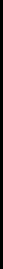 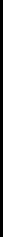 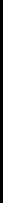 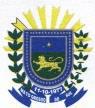 SUBTOTALSUBTOTAL0,000,000,000,000,000,000,000,00b) Material Permanenteb) Material Permanenteb) Material PermanenteMetaEtapaEspecificaçãoEspecificaçãoEspecificaçãoEspecificaçãoEspecificaçãoEspecificaçãoQdadeQdadeUnidade deUnidade deUnidade deCusto UnitárioCusto UnitárioCusto TotalCusto TotalCusto TotalCusto TotalParceiro PúblicoParceiro PúblicoParceiro PrivadoParceiro PrivadoParceiro PrivadoFaseMedidaMedidaMedidaCusto UnitárioCusto UnitárioCusto TotalCusto TotalCusto TotalCusto TotalParceiro PúblicoParceiro PúblicoParceiro PrivadoParceiro PrivadoParceiro PrivadoFaseMedidaMedidaMedidaSUBTOTAL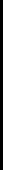 SUBTOTALSUBTOTALSUBTOTAL0,000,000,000,000,000,000,000,000,00c) Material de Consumoc) Material de Consumoc) Material de Consumoc) Material de ConsumoMetaEtapaEspecificaçãoEspecificaçãoEspecificaçãoEspecificaçãoEspecificaçãoQdadeQdadeUnidade deUnidade deUnidade deCusto UnitárioCusto UnitárioCusto TotalCusto TotalRecursosRecursosRecursosRecursosRecursosFaseMedidaMedidaMedidaCusto UnitárioCusto UnitárioCusto TotalCusto TotalParceiro PúblicoParceiro PúblicoParceiro PúblicoParceiro PúblicoParceiro PúblicoParceiro PrivadoParceiro PrivadoFaseMedidaMedidaMedidaParceiro PúblicoParceiro PúblicoParceiro PúblicoParceiro PúblicoParceiro PúblicoParceiro PrivadoParceiro PrivadoSUBTOTALSUBTOTAL0,000,000,000,000,000,000,000,000,00d) Serviços de Terceiros (Pessoa Jurídica)d) Serviços de Terceiros (Pessoa Jurídica)d) Serviços de Terceiros (Pessoa Jurídica)d) Serviços de Terceiros (Pessoa Jurídica)d) Serviços de Terceiros (Pessoa Jurídica)d) Serviços de Terceiros (Pessoa Jurídica)d) Serviços de Terceiros (Pessoa Jurídica)d) Serviços de Terceiros (Pessoa Jurídica)d) Serviços de Terceiros (Pessoa Jurídica)d) Serviços de Terceiros (Pessoa Jurídica)MetaEtapaEspecificaçãoEspecificaçãoEspecificaçãoEspecificaçãoEspecificaçãoEspecificaçãoEspecificaçãoEspecificaçãoQdadeUnidade deUnidade deUnidade deUnidade deCusto UnitárioCusto TotalCusto TotalRecursosRecursosRecursosRecursosRecursosFaseMedidaMedidaMedidaMedidaParceiro PúblicoParceiro PúblicoParceiro PúblicoParceiro PúblicoParceiro PúblicoParceiro PrivadoParceiro PrivadoSUBTOTAL0,000,000,00TOTAL GERALR$-R$-R$-Deverão ser acrescentadas quantas planilhas forem necessárias, de acordo com os elementos de despesa, mencionados no Cronograma de aplicação.Deverão ser acrescentadas quantas planilhas forem necessárias, de acordo com os elementos de despesa, mencionados no Cronograma de aplicação.Deverão ser acrescentadas quantas planilhas forem necessárias, de acordo com os elementos de despesa, mencionados no Cronograma de aplicação.Deverão ser acrescentadas quantas planilhas forem necessárias, de acordo com os elementos de despesa, mencionados no Cronograma de aplicação.